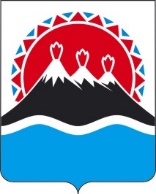 РЕГИОНАЛЬНАЯ СЛУЖБА ПО ТАРИФАМ И ЦЕНАМ КАМЧАТСКОГО КРАЯПОСТАНОВЛЕНИЕ                   г. Петропавловск-КамчатскийВ соответствии с Федеральным законом от 07.12.2011 № 416-ФЗ «О водо-снабжении и водоотведении», постановлением Правительства Российской Федерации от 13.05.2013 № 406 «О государственном регулировании тарифов в сфере водоснабжения и водоотведения», приказом ФСТ России от 27.12.2013 № 1746-э «Об утверждении Методических указаний по расчету регулируемых тарифов в сфере водоснабжения и водоотведения», Законом Камчатского края от 26.11.2021 № 5 «О краевом бюджете на 2022 год и на плановый период 2023 и 2024 годов», постановлением Правительства Камчатского края от 19.12.2008 № 424-П «Об утверждении Положения о Региональной службе по тарифам и ценам Камчатского края», протоколом Правления Региональной службы по тарифам и ценам Камчатского края от ХХ.12.2021 № ХХПОСТАНОВЛЯЮ:1. Внести в приложение 3 к постановлению Региональной службы по тарифам и ценам Камчатского края от 29.11.2019 № 277 «Об утверждении тарифов на питьевую воду (питьевое водоснабжение) МУП «Тепловодхоз» потребителям Козыревского сельского поселения Усть-Камчатского муниципального района на 2020-2024 годы» изменения, изложив его в редакции согласно приложению к настоящему постановлению.2. Настоящее постановление вступает в силу через десять дней после дня его официального опубликования.Приложение к постановлению Региональной службыпо тарифам и ценам Камчатского края от ХХ.12.2021 № ХХ«Приложение 3к постановлению Региональной службы по тарифам и ценам Камчатского края от 29.11.2019 № 277Тарифы на питьевую воду (питьевое водоснабжение) МУП «Тепловодхоз» 
для потребителей Козыревского сельского поселения Усть-Камчатского муниципального района1. Экономически обоснованные тарифы для потребителей (МУП «Тепловодхоз» не является плательщиком НДС)2. Льготные тарифы для населения и исполнителей коммунальных услуг для населения (МУП «Тепловодхоз» не является плательщиком НДС)».[Дата регистрации]№[Номер документа]О внесении изменений в приложение 3 к постановлению Региональной службы по тарифам и ценам Камчатского края от 29.11.2019 № 277 «Об утверждении тарифов на питьевую воду (питьевое водоснабжение) МУП «Тепловодхоз» потребителям Козыревского сельского поселения Усть-Камчатского муниципального района на 2020-2024 годы»Временно исполняющий обязанности руководителя[горизонтальный штамп подписи 1]В.А. Губинский№ п/пГод (период) Тарифы на питьевую воду (питьевое водоснабжение), руб./куб.м1.01.01.2020-30.06.202089,651.01.07.2020-31.12.2020106,422.01.01.2021-30.06.2021106,422.01.07.2021-31.12.2021115,823.01.01.2022-30.06.2022115,823.01.07.2022-31.12.2022126,674.01.01.2023-30.06.2023126,674.01.07.2023-31.12.2023138,275.01.01.2024-30.06.2024138,275.01.07.2024-31.12.2024150,43п/пГод (период) Тарифы на питьевую воду (питьевое водоснабжение), руб./куб.м1.01.01.2020-30.06.2020-1.01.07.2020-31.12.202090,002.01.01.2021-30.06.202190,002.01.07.2021-31.12.202160,483.01.01.2022-30.06.202260,483.01.07.2022-31.12.202260,48